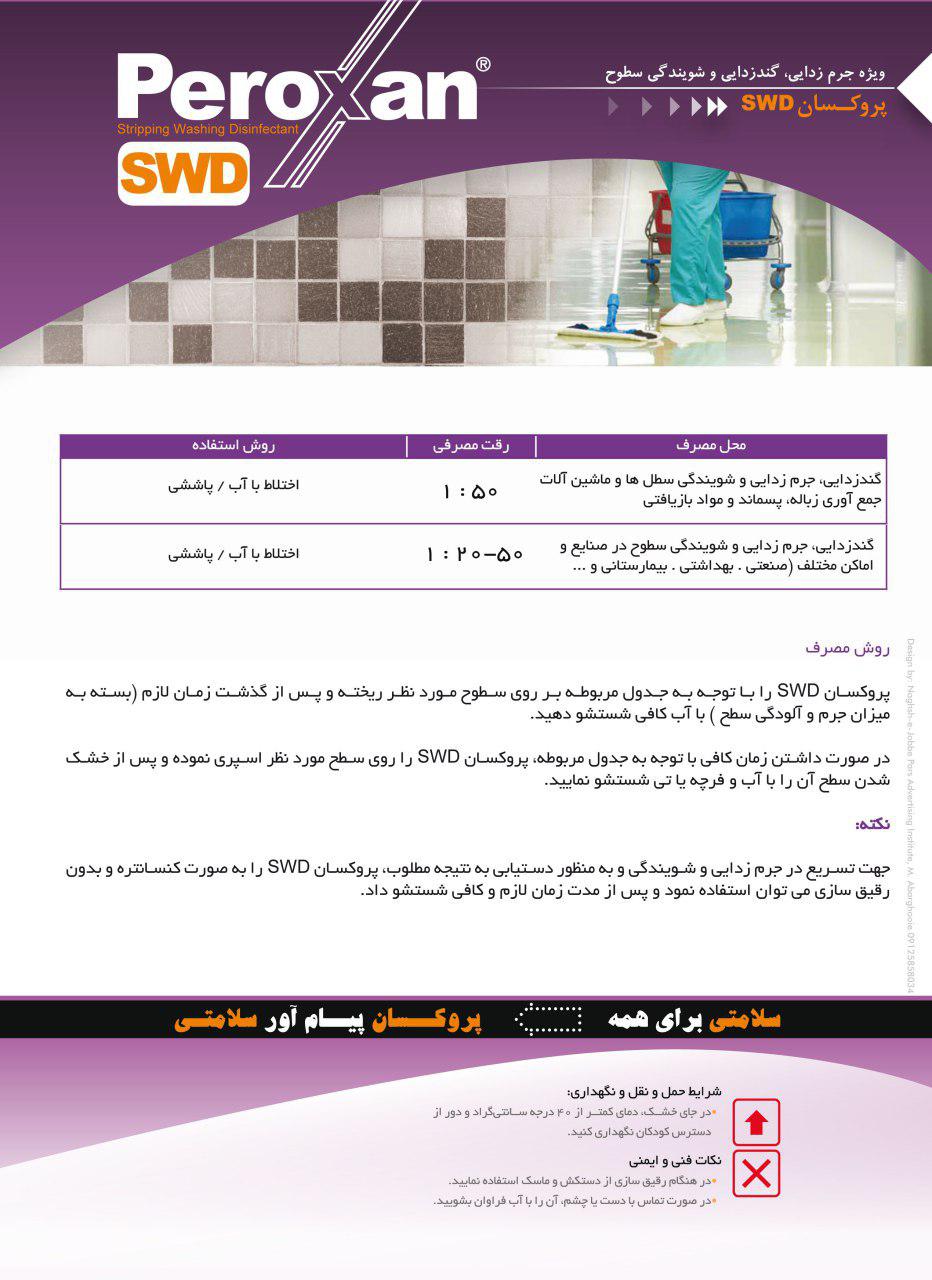 ترجمه:خاص لإزالة الترسّبات و تعقیم و تطهیر و غسل الأسطحبروکسان SWDطریقة الإستخدامیرجي صبّ بروکسان SWD علی الأسطح المرغوب فیها نظراً إلی الجدول المختص و غسلها مع ما یکفي من الماء بعد الوقت المطلوب  (وفقاً لمستوی الترسّبات و تلوّث الأسطح).وفقاً للجدول المختص إن كان لديك ما يكفي من الوقت، قم برشّ بروکسان SWD علی الأسطح المختص فبعد کون السطح جافاً قم بغسلها مع الماء و الفرشاة أو الممسحة.الملاحظة:للتسرّع في إزالة الترسّبات و عملية الغسل و للحصول علی النتیجة المطلوبة، یمکن إستخدام بروکسان SWDبشکل مکثّف و دون أيّ نخفیف، فبعد الوقت المطلوب و الکافي یرجي غسل الأسطح.الصحّة للجمیع --> بروکسان رسول الصحّةظروف النقل و الإحتفاظ:یرجي الإحتفاظ بها في مکان جاف و في درجة حرارة أقلّ من 40 درجة سنتغراد و بعیداً عن متناول ید الأطفال.الملاحظات التقنية و نصائح السلامة:یرجي إستخدام القفازات و القناع خلال تخفیفه.عند تعرّض العینین أو الیدين لها، إغسلهما  بالکثیر من الماء.مکان الإستخداممستوی التخفیف عند الإستخدامطریقة الإستخدامتعقیم و إزالة ترسّبات و غسل سلال المهملات و المعدات الخاصّة بجمع القمامات و النفایات و المواد المعاد تدويرها 1 : 50الخلط مع الماء/ عن طریق الرشّتعقیم و إزالة ترسّبات و غسل الأسطح في الصناعات و الأماکن المختلفة (الصناعية و الصحّية و المستشفوية و...)1 :20 - 50الخلط مع الماء/ عن طریق الرشّ